Lindisfarne BulletinThe Invercargill Parish of theMethodist Church of New Zealand.Te Hahi Weteriana o Aotearoa.Lindisfarne Methodist Church, Worship and Community CentrePhone    216-0281.e-mail: office@lindisfarne.org.nz.         Website:  www.lindisfarne.org.nz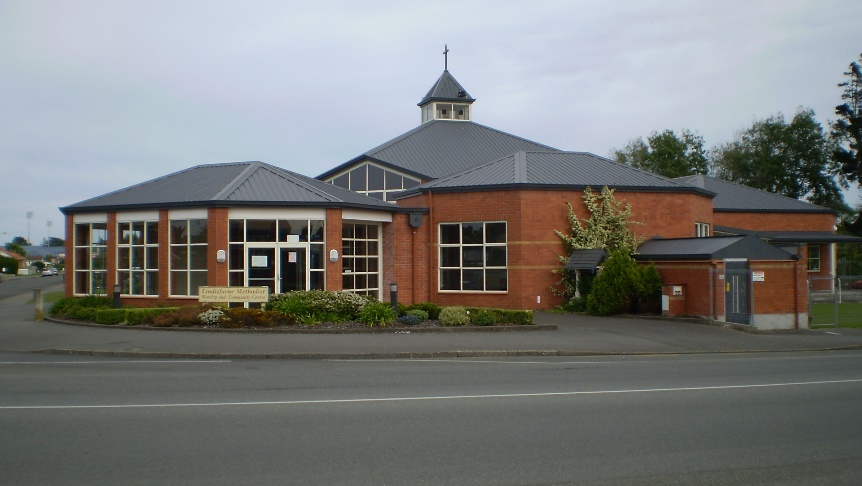 Sunday January 24th 201610.00am:  Lindisfarne Service with Neil Salter.1.00pm: Tongan Service.1.00pm: Fijian ServicePrayerJanuary – a time of new beginnings. The New Year, a new baby, family weddings. school starting ! A time of busyness, but let us remember to give time to God, our Father.    Help NeededThe new roster of duties is being prepared. It would be good to have extra people to help with most duties, but particularly driving the van on Sundays and mowing the lawns. Please tell Margaret that you will help.-----------------------------------The Cancer Society Relay for Life 2016 is on Saturday and Sunday 19th/20th March. Please join our Lindisfarne Madhattist team (guess what you’ll have on your head!). You may wear your previous t-shirt, but orders need to be in promptly for new t-shirts, especially for children’s sizes. We would like about 50 people to be part of our team, but the minimum is 10. Margaret will start taking names next week. This is not a running relay. You just take a turn walking round Rugby Park at some time during the 22 hours of the relay. Of course, the main purpose is to raise money for the Cancer Society in Southland. Donations will be very welcome, as we will probably not fundraise. You can claim back 30% of your donation as a tax rebate.  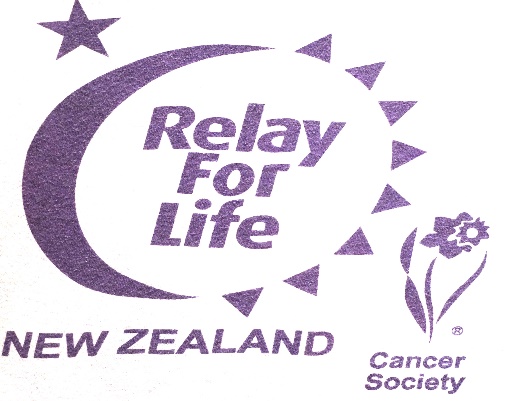 P.S. We still don’t have a tent.Affordables in Action:Recent sales in furniture have been very successful. If anyone in the parish has furniture they would like to donate please contact Carolyn Clearwater and, if necessary, collection can be organised. ROSTER FOR SUNDAY DUTIESCENTRE DUTIESSOME INVERCARGILL PARISH KEY PERSONNEL 	  Lindisfarne Calendar 	  Lindisfarne Calendar 	  Lindisfarne CalendarSunday  24th January10.00am1.00pm1.00pmLindisfarne Service with Neil Salter.Tongan Service.Fijian ServiceTuesday 26th7.00pmParish Council Meeting.Sunday 31st January10.00am1.00pmLindisfarne Service with Anne Stoddart.Church Picnic at the home of Fin and Noeline Collie, 91 Dunns Road OtataraTongan Service.SUNDAY24th January31st January7th February14th FebruaryDOOR ANDWELCOMEBetty SnellDaphne SalterNeil & EvelynCruickshankDot Anderson Carolyn ClearwaterChris McDonaldTony WestonVAN DRIVERRon TaylorEddie BremerBryon KingMurray GibbsFLOWERS Betty SnellMags KellyIta SafoleBeverley RobinsonMORNING TEANoeline and Findlay CollieDorothy and Bryon KingCarol and Keith McKenzieSharon TaylorCarolyn McDonaldNOTICESBetty SnellMuriel McCullochEddie BremerBetty SnellCRECHE                                  School HolidaysSchool HolidaysSusanne StaplesAmanda HareWEEK OFLAWNSSECURITY25th January- 31st JanuaryFindlay CollieRon Taylor1st February  -  7th February Bryon KingBryon King8th February - 14th FebruaryMurray GibbsMurray Gibbs16th February -21st FebruaryIan FindlayHartley HareMinister               Reverend Peter Taylor     216-0281  Minister               Reverend Peter Taylor     216-0281  Minister               Reverend Peter Taylor     216-0281  Minister               Reverend Peter Taylor     216-0281  Minister               Reverend Peter Taylor     216-0281  Minister               Reverend Peter Taylor     216-0281                                              Parish Secretary       Carolyn Weston                                             Parish Secretary       Carolyn Weston                                             Parish Secretary       Carolyn Weston                                             Parish Secretary       Carolyn Weston                                             Parish Secretary       Carolyn Weston                                             Parish Secretary       Carolyn Weston Parish Stewards  Betty Snell      Eddie Bremer   Muriel McCulloch    Betty Snell      Eddie Bremer   Muriel McCulloch    Betty Snell      Eddie Bremer   Muriel McCulloch    Betty Snell      Eddie Bremer   Muriel McCulloch    Betty Snell      Eddie Bremer   Muriel McCulloch  Parish Council Chairman    Reverend Peter TaylorParish Council Chairman    Reverend Peter TaylorParish Council Chairman    Reverend Peter TaylorParish Council Chairman    Reverend Peter TaylorParish Council Chairman    Reverend Peter TaylorTreasurer  David Little   Parish Council-Congregational RepresentativesParish Council-Congregational RepresentativesParish Council-Congregational RepresentativesParish Council-Congregational RepresentativesMargaret Brass    Mags Kelly           Margaret Brass    Mags Kelly           Prayer Chain Co-ordinatorsPrayer Chain Co-ordinatorsPrayer Chain Co-ordinatorsJoan and Murray Farley.  Joan and Murray Farley.  Joan and Murray Farley.  Bulletin EditorsBulletin Editors Peter Lankshear       Margaret Brass         Peter Lankshear       Margaret Brass         Peter Lankshear       Margaret Brass         Peter Lankshear       Margaret Brass                                                Affordables Shop Manager     Carolyn   216-9676                                        Affordables Shop Manager     Carolyn   216-9676                                        Affordables Shop Manager     Carolyn   216-9676                                        Affordables Shop Manager     Carolyn   216-9676                                        Affordables Shop Manager     Carolyn   216-9676                                        Affordables Shop Manager     Carolyn   216-9676